 广东中检认证有限公司 关于举办质量管理体系内审员培训的通知 各获证组织、各有关单位：
广东中检认证有限公司是依法在工商行政管理局登记注册，具有独立法 人资格，是经 CNAS 批准的第三方独立认证机构（批准号：CNAS-R-2021-737）。 本公司秉承“公正诚信、传递信任；专业高效、创造价值”的方针，与时俱 进，为社会各界竭诚提供诚信、优质、高效的认证服务。    为帮助各企事业单位更好的理解ISO 9001:2015质量管理体系、ISO 14001:2015环境管理体系及ISO 45001:2018职业健康安全管理体系、培训企业内审员及管理骨干；提高管理体系要求的策划、建立、实施和保持管理体系的能力, 中检公司将定期举办内审员培训班，现将3月份内审员培训有关事项通知如下：一、培训时间 2022年3月 22日至 23 日 质量管理体系标准培训（两天）上 课 时 间：上午9：00—12:00，下午14:00—17:00 
2022年3月 22日至 24 日 质量、环境及职业健康安全管理体系标准培训（三天）上 课 时 间：上午9：00—12:00，下午14:00—17:00
二、 培训地点
广州市海珠区燕岗街1号创意园702室      乘车路线：地铁广佛线到燕岗站D出口步行900米、2号线到地铁江泰路站D1出口步行900米、公交（13路、86路、180路、551路、544路 、546路）到燕子岗公交站下车后步行400米或从地铁口乘坐凤阳街便民车沙溪西线直达燕岗1号创意园。三、培训教师 
国家注册高级审核员 中检公司高级培训讲师四、培训内容 1.质量、环境、职业健康安全管理体系标准概要，新旧标准的对比变化、关注点。 2.体系的建立、内审方法和技巧。 3.不符合报告、内审报告的编制，案例分析等。五、培训对象 1.企事业 ISO 贯标单位管理人员； 2.企业内审员； 3.企事业单位中高层管理人员； 4.企业研发、技术、生产、检验等部门人员； 5.有志于从事企业管理、质量管理相关工作的高校学生。六、培训费用     单标证书 880 元/人,双标证书 1600 元/人 ,三标证书 2200 元/人。以上费用含资料费、证书费、培训费、培训期间午餐费。（两人以上报名可优惠，具体咨询蒋小姐）。 注：午餐统一安排。酒店费用自理，可代订。七、付款方式 1．学员提前将费用汇至中检公司账户（报名时需带齐汇款单复印件），中检公司开具发票。 名称：广东中检认证有限公司
开户银行：招商银行股份有限公司广州海珠支行
帐号：1209 1767 4110 801 2．报名时直接以现金交费，中检公司开具发票。 备注：如需开具公司名称发票，需以公司名义汇款，并提供相关开票资料。 八、报名方式 各组织接到培训通知后，有意参加培训的人员请填写报名回执发送至邮箱 505933814@qq.com ,根据培训场地情况，每期培训班限额报名，出现满员情况则以报名时间先后顺序为准。 注：报到时请提交个人小一寸彩照一张、身份证复印件一份 （制作证书需要）。九、联系方式 020-32642934  15007519900（蒋小姐） 邮箱：505933814@qq.com 附件：1．报名回执                                                     广东中检认证有限公司 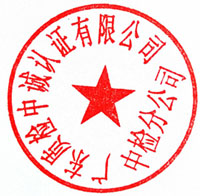 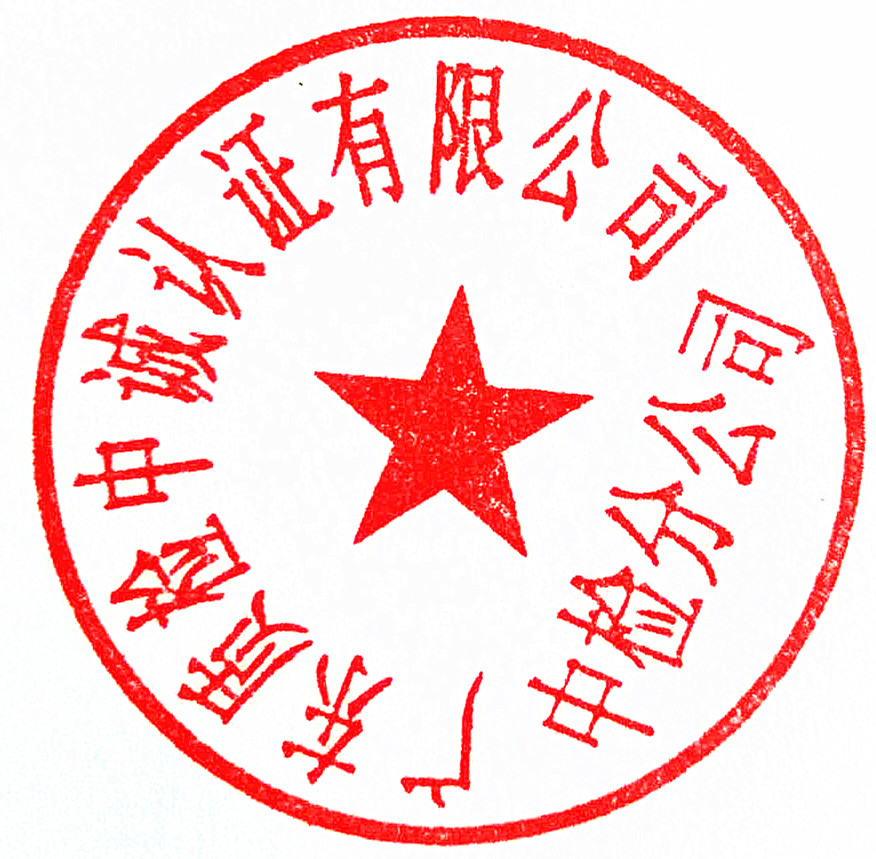 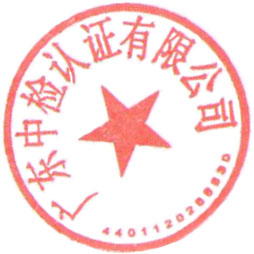                                                        2022年2月18日                                培训班报名回执单位名称电话电话联 系 人手机传真总人数姓名性别培训类型 (选择打√)是否代 订酒店其他需求□质量 □环境 □职业健康安全□质量 □环境 □职业健康安全□质量 □环境 □职业健康安全 □质量 □环境 □职业健康安全□质量 □环境 □职业健康安全